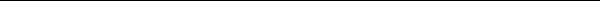 附件 2：岳阳县 2023 年公费师范毕业生自愿到毛田镇、月田镇、 公田镇、张谷英镇、步仙镇工作申请书请手写： “本人为岳阳县 2023 年公费师范毕业生，大学入学前户籍为    乡镇，现自愿到         镇工作。 ”本人手写：说明：此表入档，请如实填写，在完成资格初审后，此表当场交报名处。姓  名性 别性 别民 族请在此处粘贴一寸正面免冠彩色照片请在此处粘贴一寸正面免冠彩色照片籍  贯[祖居地或原籍][祖居地或原籍][祖居地或原籍]政 治面 貌政 治面 貌婚 姻 状 况请在此处粘贴一寸正面免冠彩色照片请在此处粘贴一寸正面免冠彩色照片身份证 号  码户籍请在此处粘贴一寸正面免冠彩色照片请在此处粘贴一寸正面免冠彩色照片全日制 学历学历层次毕业时间证书编号证书编号全日制 学历毕业院校所学专业所学专业在职学历学历层次毕业时间证书编号证书编号在职学历毕业院校所学专业所学专业教  师 资格证资格种类资格种类任教学科任教学科发证时间发证时间教  师 资格证证书号码证书号码认证机构认证机构联系方式本人手机本人手机备用联系备用联系公费师范生简历（从初中起填写）公费师范生简历（从初中起填写）公费师范生简历（从初中起填写）公费师范生简历（从初中起填写）公费师范生简历（从初中起填写）公费师范生简历（从初中起填写）公费师范生简历（从初中起填写）公费师范生承诺公费师范生承诺公费师范生承诺公费师范生承诺公费师范生承诺本人承诺所提供的材料和填 报的信息真实有效，自愿不参加岳 阳县 2023 年公费师范生安置考试， 服从岳阳县教体局安置，自愿到边 远乡镇工作，并承担相应责任。承诺人签名：             2023 年 8 月   日本人承诺所提供的材料和填 报的信息真实有效，自愿不参加岳 阳县 2023 年公费师范生安置考试， 服从岳阳县教体局安置，自愿到边 远乡镇工作，并承担相应责任。承诺人签名：             2023 年 8 月   日本人承诺所提供的材料和填 报的信息真实有效，自愿不参加岳 阳县 2023 年公费师范生安置考试， 服从岳阳县教体局安置，自愿到边 远乡镇工作，并承担相应责任。承诺人签名：             2023 年 8 月   日本人承诺所提供的材料和填 报的信息真实有效，自愿不参加岳 阳县 2023 年公费师范生安置考试， 服从岳阳县教体局安置，自愿到边 远乡镇工作，并承担相应责任。承诺人签名：             2023 年 8 月   日本人承诺所提供的材料和填 报的信息真实有效，自愿不参加岳 阳县 2023 年公费师范生安置考试， 服从岳阳县教体局安置，自愿到边 远乡镇工作，并承担相应责任。承诺人签名：             2023 年 8 月   日本人承诺所提供的材料和填 报的信息真实有效，自愿不参加岳 阳县 2023 年公费师范生安置考试， 服从岳阳县教体局安置，自愿到边 远乡镇工作，并承担相应责任。承诺人签名：             2023 年 8 月   日本人承诺所提供的材料和填 报的信息真实有效，自愿不参加岳 阳县 2023 年公费师范生安置考试， 服从岳阳县教体局安置，自愿到边 远乡镇工作，并承担相应责任。承诺人签名：             2023 年 8 月   日本人承诺所提供的材料和填 报的信息真实有效，自愿不参加岳 阳县 2023 年公费师范生安置考试， 服从岳阳县教体局安置，自愿到边 远乡镇工作，并承担相应责任。承诺人签名：             2023 年 8 月   日本人承诺所提供的材料和填 报的信息真实有效，自愿不参加岳 阳县 2023 年公费师范生安置考试， 服从岳阳县教体局安置，自愿到边 远乡镇工作，并承担相应责任。承诺人签名：             2023 年 8 月   日本人承诺所提供的材料和填 报的信息真实有效，自愿不参加岳 阳县 2023 年公费师范生安置考试， 服从岳阳县教体局安置，自愿到边 远乡镇工作，并承担相应责任。承诺人签名：             2023 年 8 月   日本人承诺所提供的材料和填 报的信息真实有效，自愿不参加岳 阳县 2023 年公费师范生安置考试， 服从岳阳县教体局安置，自愿到边 远乡镇工作，并承担相应责任。承诺人签名：             2023 年 8 月   日本人承诺所提供的材料和填 报的信息真实有效，自愿不参加岳 阳县 2023 年公费师范生安置考试， 服从岳阳县教体局安置，自愿到边 远乡镇工作，并承担相应责任。承诺人签名：             2023 年 8 月   日本人承诺所提供的材料和填 报的信息真实有效，自愿不参加岳 阳县 2023 年公费师范生安置考试， 服从岳阳县教体局安置，自愿到边 远乡镇工作，并承担相应责任。承诺人签名：             2023 年 8 月   日本人承诺所提供的材料和填 报的信息真实有效，自愿不参加岳 阳县 2023 年公费师范生安置考试， 服从岳阳县教体局安置，自愿到边 远乡镇工作，并承担相应责任。承诺人签名：             2023 年 8 月   日本人承诺所提供的材料和填 报的信息真实有效，自愿不参加岳 阳县 2023 年公费师范生安置考试， 服从岳阳县教体局安置，自愿到边 远乡镇工作，并承担相应责任。承诺人签名：             2023 年 8 月   日本人承诺所提供的材料和填 报的信息真实有效，自愿不参加岳 阳县 2023 年公费师范生安置考试， 服从岳阳县教体局安置，自愿到边 远乡镇工作，并承担相应责任。承诺人签名：             2023 年 8 月   日本人承诺所提供的材料和填 报的信息真实有效，自愿不参加岳 阳县 2023 年公费师范生安置考试， 服从岳阳县教体局安置，自愿到边 远乡镇工作，并承担相应责任。承诺人签名：             2023 年 8 月   日本人承诺所提供的材料和填 报的信息真实有效，自愿不参加岳 阳县 2023 年公费师范生安置考试， 服从岳阳县教体局安置，自愿到边 远乡镇工作，并承担相应责任。承诺人签名：             2023 年 8 月   日本人承诺所提供的材料和填 报的信息真实有效，自愿不参加岳 阳县 2023 年公费师范生安置考试， 服从岳阳县教体局安置，自愿到边 远乡镇工作，并承担相应责任。承诺人签名：             2023 年 8 月   日本人承诺所提供的材料和填 报的信息真实有效，自愿不参加岳 阳县 2023 年公费师范生安置考试， 服从岳阳县教体局安置，自愿到边 远乡镇工作，并承担相应责任。承诺人签名：             2023 年 8 月   日本人承诺所提供的材料和填 报的信息真实有效，自愿不参加岳 阳县 2023 年公费师范生安置考试， 服从岳阳县教体局安置，自愿到边 远乡镇工作，并承担相应责任。承诺人签名：             2023 年 8 月   日本人承诺所提供的材料和填 报的信息真实有效，自愿不参加岳 阳县 2023 年公费师范生安置考试， 服从岳阳县教体局安置，自愿到边 远乡镇工作，并承担相应责任。承诺人签名：             2023 年 8 月   日本人承诺所提供的材料和填 报的信息真实有效，自愿不参加岳 阳县 2023 年公费师范生安置考试， 服从岳阳县教体局安置，自愿到边 远乡镇工作，并承担相应责任。承诺人签名：             2023 年 8 月   日本人承诺所提供的材料和填 报的信息真实有效，自愿不参加岳 阳县 2023 年公费师范生安置考试， 服从岳阳县教体局安置，自愿到边 远乡镇工作，并承担相应责任。承诺人签名：             2023 年 8 月   日本人承诺所提供的材料和填 报的信息真实有效，自愿不参加岳 阳县 2023 年公费师范生安置考试， 服从岳阳县教体局安置，自愿到边 远乡镇工作，并承担相应责任。承诺人签名：             2023 年 8 月   日资格初审意见经审查，此公费师范生提供信息真实，已承诺不参加安置考试，服从安置，自愿到边远乡镇工作。审查人签名：            2023 年  8 月   日经审查，此公费师范生提供信息真实，已承诺不参加安置考试，服从安置，自愿到边远乡镇工作。审查人签名：            2023 年  8 月   日经审查，此公费师范生提供信息真实，已承诺不参加安置考试，服从安置，自愿到边远乡镇工作。审查人签名：            2023 年  8 月   日经审查，此公费师范生提供信息真实，已承诺不参加安置考试，服从安置，自愿到边远乡镇工作。审查人签名：            2023 年  8 月   日经审查，此公费师范生提供信息真实，已承诺不参加安置考试，服从安置，自愿到边远乡镇工作。审查人签名：            2023 年  8 月   日经审查，此公费师范生提供信息真实，已承诺不参加安置考试，服从安置，自愿到边远乡镇工作。审查人签名：            2023 年  8 月   日经审查，此公费师范生提供信息真实，已承诺不参加安置考试，服从安置，自愿到边远乡镇工作。审查人签名：            2023 年  8 月   日经审查，此公费师范生提供信息真实，已承诺不参加安置考试，服从安置，自愿到边远乡镇工作。审查人签名：            2023 年  8 月   日经审查，此公费师范生提供信息真实，已承诺不参加安置考试，服从安置，自愿到边远乡镇工作。审查人签名：            2023 年  8 月   日经审查，此公费师范生提供信息真实，已承诺不参加安置考试，服从安置，自愿到边远乡镇工作。审查人签名：            2023 年  8 月   日经审查，此公费师范生提供信息真实，已承诺不参加安置考试，服从安置，自愿到边远乡镇工作。审查人签名：            2023 年  8 月   日